Tuesday 18th October 2022Dear Parent/Students,This is a letter to make you aware of the show dates and extra rehearsals for 'The Twits 'which will be performed in our theatre.Show WeekThursday 2nd February 2023- Dress Rehearsal - Spm-8pm (£5) Friday 3rd February 2023- @7pmSaturday 4th February 2023 - @7pmAll children will be required to be at NAPA 1 hour before the production.Please note if you are missing from the dress rehearsal you will not be allowed to do the show.There will be two extra rehearsals for this show:Saturday 12th November -1.30pm-5pm (£5) Saturday 28th January - 1.30pm-5pm (£5)If you cannot make either of these rehearsals, please let me know as soon as possible.	·Many Thanks, Jenny WaltersEmail: Jenny.walters@northernacademy.i1rg.uk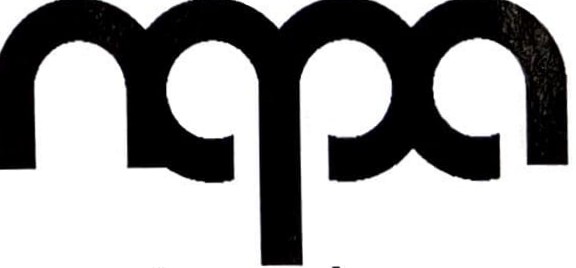 the northern academy of performing art